Teimpléad 1: UBU D’Áit Do Spás: Shamhail na Loighce Uimhir UID:				Ainm na hEagraíochta Maoinithe:									Dáta:Teimpléad Táscach Seachtainiúil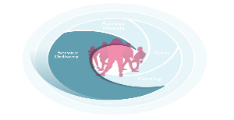 Cód UID:	           		Ainm na hEagraíochta Maoinithe:			Tréimhse Ama Clúdaithe 			ó:           			Go:   													Líon iomlán na seachtainí san áireamh:* Brúigh an cnaipe cluaisín sa bhosca deireanach chun sraitheanna breise a chur leisImeachtaí SpeisialtaTeimpléad Fógra Athbhreithnithe um an bPleanáil agus an AthbhreithnitheAinm Eagraíochta Maoinithe:                                                                              		       Cód UID DCYA:Ainm an BOO:	Tréimhse ama a chuimsítear sa tuarascáil: 	Ó:				Go:	Dáta beartaithe an chruinnithe:Freastail thar ceann na hEagraíochta Maoinithe:Clár Oibre:Pleanáil agus Athbhreithniú ar Dhul Chun Cinn Ba chóir go gclúdódh Cruinnithe na hábhair seo a leanas. Ceangail cáipéisí ábhartha leis an Teimpléad Fógra Cruinnithe Athbhreithnithe um an bPleanáil agus an Dul Chun CinnTeimpléad Taifead Athbhreithnithe um an bPleanáil agus an AthbhreithnitheAinm Eagraíochta Maoinithe:	                                                               Cód UID DCYA:Tréimhse ama a chuimsítear sa tuarascáil: 	Ón:				Go dtí an:	Dáta an chruinnitheI láthair: (Liostaigh le do thoil)Ba chóir go gclúdódh cruinnithe Athbhreithnithe um an bPleanáil agus an Dul Chun Cinn na hábhair seo a leanas.Athbhreithniú ar Phlean Gníomhaíochta RAGSa tábla thíos cuir isteach nuashonrú ar phlean gníomhaíochta RAG agus úsáid líne amháin in aghaidh na gcritéar. (Brúigh cluaisín ar an mbosca deireanach chun an líne nua a chur leis)An bhfuil aon cheisteanna ag teacht chun cinn a d’fhéadfadh cosc a chur ar an eagraíocht mhaoinithe an Plean Gníomhaíochta a bhaint amach laistigh den chreat ama? 	Tá     	Níl   Má tá, tabhair cur síos gairid agus tabhair breac-chuntas ar na chéad chéimeanna eile thíosAthbhreithniú ar Shamhail na Loighce Tabhair breac-chuntas ar aon tráchtanna, breisithe, athruithe nó saincheisteanna a d’eascair as an athbhreithniú ar Shamhail na Loighce Nuashonrú ar an obair le daoine óga agus pleanáil don chéad tréimhse tuairiscithe eile Tuarascáil oibre - le haghaidh gach cláir a sheachadtar nó aon teagmháil le duine óg, comhlánaigh líne amháin den teimpléad thíos le do thoil (Comhordaigh líon iomlán na ngealltanas duine le duine, idir phleanáilte agus neamhphleanáilte, agus ionchur ag úsáid líne amháin)Tréimhse tuairiscithe: Go:                                        Ó:Plean Aschuir (le haghaidh gach cláir a sheachadfar, comhlánaigh líne amháin den teimpléad thíos le do thoil)Torthaí ó Chuairteanna Gan FógraMá tá sé críochnaithe ón gcruinniú deireanach nó más gá tuairisc a thabhairt ar ghníomhartha ó na cuairteanna seo, comhlánaigh an teimpléad thíos (sraith amháin in aghaidh an ghnímh)Athbhreithniú ar an Tuarascáil Airgeadais agus iarraidh tarraingthe anuas6. Aon Ghnó EileCeangail gach doiciméad ábhartha leis an tuarascáil m.sh. tuarascáil airgeadais ráithiúil, amchlár/amchláirAontaíodh taifead an chruinnithe seo.Eagraíocht Mhaoinithe:Oifigeach BOO:Dáta:Teimpléad Cuairte Gan FógraDé LuainDé MáirtDé CéadaoinDé DéardaoinDé hAoineDé SathairnDé DomhnaighNótaí tráchtaNótaí tráchtaNótaí tráchtaNótaí tráchtaNótaí tráchtaNótaí tráchtaNótaí tráchtaBuanchlár Oibre:Liostaigh cáipéisí atá le seoladh chuig BOOAthbhreithniú ar phlean gníomhaíochta RAGAthbhreithnigh Samhail na Loighce Nuashonrú ar an obair le daoine óga agus pleanáil don chéad tréimhse tuairiscithe eileTuarascáil OibrePlean Oibre (Má tá sé ar fáil, is féidir amchláir a úsáid chun an nuashonrú seo a fhorlíonadh)Cinntí cuairteanna gan réamhfhógra (agus aon réimsí a bhféadfadh a rá go bhfuil gá le gníomh)Athbhreithniú a dhéanamh ar an teimpléad airgeadais agus ar an bhfoirm tarraingthe anuas agus plé agus / nó aontú gluaiseachta idir ceannteidil bunaithe ar chaiteachas iarbhírAon Ghnó Eile Clár Oibre:Tabhair breac-chuntas ar dhoiciméid a cuireadh isteach chun tacú leis an mír seo ar an gclár oibre más ábharthaAthbhreithniú ar Phlean Gníomhaíochta RAGAthbhreithnigh Samhail na Loighce  Nuashonrú ar an obair le daoine óga agus pleanáil don chéad tréimhse tuairiscithe eileTuarascáil OibrePlean Oibre (is féidir tráthchláir má tá siad ar fáil a úsáid chun an nuashonrú seo a fhorlíonadhTorthaí na gcuairteanna gan réamhfhógra (agus aon réimsí a bhféadfadh a rá go bhfuil gá le gníomh)Athbhreithniú a dhéanamh ar an teimpléad airgeadais agus ar an bhfoirm tarraingthe anuas agus plé agus/nó aontú gluaiseachta idir ceannteidil bunaithe ar chaiteachas iarbhírAon Ghnó Eile Critéir uimh.Nuashonrú ar ghníomh / stádas reathaAn gcomhlíonann an FO na critéir seo?Má tá, liostáil fianaise tacaíochta nuair is cuíTabhair cur síos gairid ar an gceist a éiríonnTabhair cur síos gairid ar an gceist a éiríonnTabhair cur síos gairid ar an gceist a éiríonnTabhair cur síos gairid ar an gceist a éiríonnAn chéad chéim eileAn DuineFaoin amGrúpa / Rannpháirtíochtaí le daoine óga (raon aoise san áireamh)Spriocghrúpa de réir SRSpriocghrúpa de réir SRModh a úsáidtear (i.e. oiliúint do ghrúpaí beaga, buail isteach, fóraim óige, meantóireacht duine le duine srl.)Am agus lá seachadtaLíon na seisiún a seachadadh sa tréimhse tuairiscithe seoLíon na ndaoine óga aonair a d’fhreastailLeithdháileadh an fhoireannLíon iomlán na dteagmhálachaFianaise ar Dhul Chun CinnDúshláin agus deiseanna (nuair is ábhartha)Plé agus cinntí a éiríonn as dúshláin agus deiseanna.Réimsí oibre ábhartha eileGrúpa / Rannpháirtíochtaí le daoine óga(raon aoise san áireamh)Spriocghrúpa de réir SRModh a úsáidtear (i.e. oiliúint do ghrúpaí beaga, buail isteach, fóraim óige, meantóireacht duine le duine srl.)Am agus lá seachadtaLíon na seisiún le seachadadh sa chéad tréimhse tuairiscithe eileLíon na ndaoine óga aonair ar a ndíreofarLeithdháileadh an fhoireannLíon measta na dteagmhálacha Pleanáil do réimsí oibre ábhartha eileNótaí tráchtaSaincheisteanna le díriú orthuGníomhAn DuineFaoin amNótaíAn bhfuil an caiteachas ag teacht leis an mbuiséad atá beartaithe? Mura féidir, tabhair réasúnaíocht?Tabhair faoi deara le do thoil aon iarrataí ón Eagraíocht Mhaoinithe maoiniú a aistriú idir ceannteidil chun an caiteachas iarbhír a léiriú.(ní féidir níos mó ná 25% den bhuiséad a chaitheamh ar chostais indíreacha)Iarratas tarraingthe anuas don chéad ráithe eile de réir rialacha na scéime UBUAon Ghnó EileAinm an BOO:                                                                                                                     Ainm Oifigeach an BOO:Ainm na hEagraíochta Maoinithe:                                  Dáta agus am na Cuairte Gan Fógra:Ainm an BOO:                                                                                                                     Ainm Oifigeach an BOO:Ainm na hEagraíochta Maoinithe:                                  Dáta agus am na Cuairte Gan Fógra:Ainm an BOO:                                                                                                                     Ainm Oifigeach an BOO:Ainm na hEagraíochta Maoinithe:                                  Dáta agus am na Cuairte Gan Fógra:Ainm an BOO:                                                                                                                     Ainm Oifigeach an BOO:Ainm na hEagraíochta Maoinithe:                                  Dáta agus am na Cuairte Gan Fógra:Ainm an BOO:                                                                                                                     Ainm Oifigeach an BOO:Ainm na hEagraíochta Maoinithe:                                  Dáta agus am na Cuairte Gan Fógra:Am agus suíomh (anna) léirithe ar an tráthchlárTráchtaireacht ón gcuairtCeisteanna tá / nílMíreanna le leanúintTráchtaireacht ar obair leantachGníomhartha Comhaontaithe agus fráma ama:Gníomhartha Comhaontaithe agus fráma ama:Gníomhartha Comhaontaithe agus fráma ama:Gníomhartha Comhaontaithe agus fráma ama:Gníomhartha Comhaontaithe agus fráma ama:Síniú (An Eagraíocht Mhaoinithe):Síniú (Oifigeach BOO):                                                                                                                         Dáta:Síniú (An Eagraíocht Mhaoinithe):Síniú (Oifigeach BOO):                                                                                                                         Dáta:Síniú (An Eagraíocht Mhaoinithe):Síniú (Oifigeach BOO):                                                                                                                         Dáta:Síniú (An Eagraíocht Mhaoinithe):Síniú (Oifigeach BOO):                                                                                                                         Dáta:Síniú (An Eagraíocht Mhaoinithe):Síniú (Oifigeach BOO):                                                                                                                         Dáta: